  <Concept>RaamovereenkomstRaamovereenkomst dienstverlener Leegstandsbeheer 
kenmerk 1100147251
Gemeente Utrechten<xxx>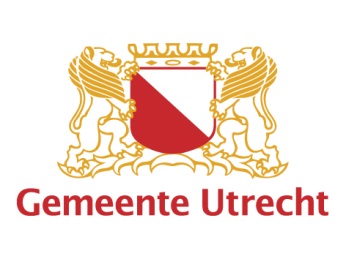 RaamRaamovereenkomst Dienstverlener Leegstandsbeheer Partijen:1.	De gemeente Utrecht, te dezen rechtsgeldig vertegenwoordigd door mr ing J.W. Brombacher  in zijn hoedanigheid van Hoofd UVO, hierna te noemen: ‘Opdrachtgever’,en2.	<…….>, statutair gevestigd te <…….>, te dezen rechtsgeldig vertegenwoordigd door <…….>, in <zijn/haar> hoedanigheid van <…….>, hierna te noemen: ‘Opdrachtnemer’,NEMEN IN AANMERKING DAT: I	Opdrachtgever in december 2018 een Europese aanbesteding is gestart met kenmerknummer 1100147251 voor de verwerving van een leegstandsbeheerder; 
II	Opdrachtgever wenst een Raamovereenkomst te sluiten met als inhoud dienstverlening ten behoeve van Leegstandsbeheer.III	Bij deze aanbestedingsprocedure is gebleken dat Opdrachtnemer de economisch meest voordelige inschrijving heeft gedaanIV	Opdrachtnemer in staat is om leegstandsbeheerdiensten  zoals beschreven in de leidraad en haar bijlagen te leveren;V	Partijen de voorwaarden waaronder de dienstverlening zal geschieden, wensen vast te leggen in een Raamovereenkomst.EN KOMEN OVEREEN ALS VOLGT:BegrippenDiensten: 
De door Opdrachtnemer op basis van deze Raamovereenkomst ten behoeve van de gemeente Utrecht te leveren prestaties.Algemene Voorwaarden: 
Algemene inkoopvoorwaarden gemeente Utrecht 2018. Raamovereenkomst:
Onderhavige Raamovereenkomst, inclusief de in artikel 2.3 van deze Raamovereenkomst genoemde documenten. Voorwerp van de RaamovereenkomstDeze Raamovereenkomst ziet op het organiseren van leegstandsbeheerdiensten.De  vinden plaats overeenkomstig de naar aanleiding van de aanbestedingsdocumenten van Opdrachtgever (1100147251), opgestelde inschrijvingsdocumenten van Opdrachtnemer (<datum inschrijving>) en de voorwaarden en bepalingen van deze Raamovereenkomst inclusief bijbehorende documenten.  Voor zover de Raamovereenkomst, de Algemene Voorwaarden en/of de overige bijbehorende documenten met elkaar in tegenspraak zijn, geldt de navolgende rangorde, waarbij de inhoud van het hoger in de onderstaande lijst genoemde document prevaleert boven het lager genoemde:Raamovereenkomst;Verslag verificatiebespreking d.d. <datum verif> (bijlage 1);Nota van Inlichtingen d.d. <datum nvi inschrijvingsfase>;Inschrijvingsleidraad Opdrachtgever met kenmerk <1100147251> inclusief de documenten die een onlosmakelijk onderdeel van de inschrijvingsleidraad uit maken. Welke documenten dit zijn staat vermeld in de inschrijvingsleidraad;Algemene inkoopvoorwaarden gemeente Utrecht 2018;Inschrijvingsdocumenten Opdrachtnemer d.d. <datum inschrijving>; Met uitzondering van het Verslag verificatiebespreking, zijn de in het vorige lid onder 2 tot en met 6 genoemde documenten via de website TenderNed.nl reeds in bezit gekomen van Opdrachtgever en Opdrachtnemer en zullen niet nogmaals als bijlage bij de Raamovereenkomst worden gevoegd. Alle in 2.3 genoemde documenten maken echter wel nadrukkelijk onderdeel van de Raamovereenkomst uit.Opdrachtgever is gerechtigd van Opdrachtnemer te verlangen dat Opdrachtnemer de Diensten die behoren tot het door Opdrachtnemer aangeboden pakket zal leveren geheel volgens de voorwaarden, die in deze Raamovereenkomst zijn vastgelegd.Opdrachtnemer heeft zich voldoende op de hoogte gesteld van de doelstellingen van Opdrachtgever met betrekking tot de onderhavige Raamovereenkomst en de relevante organisatie van Opdrachtgever. Opdrachtgever heeft Opdrachtnemer daartoe van voldoende en correcte informatie voorzien.Duur van de RaamovereenkomstDeze Raamovereenkomst is van kracht met ingang van 01-04-2019.Deze Raamovereenkomst is aangegaan voor een periode van twee jaar en eindigt derhalve op 31-03-2021.Deze Raamovereenkomst kan voor een periode van twee keer één jaar onder gelijkblijvende voorwaarden eenzijdig door Opdrachtgever worden verlengd. Verlenging vindt plaats door middel van een daartoe bedoeld schrijven van Opdrachtgever aan Opdrachtnemer.NakomingOpdrachtnemer garandeert dat: de door of namens hem te leveren <Diensten> zullen voldoen aan de overeengekomen condities en kwalificaties als vastgelegd in deze Raamovereenkomst inclusief bijbehorende documenten en; de door of namens hem te verlenen <Diensten> op vakbekwame wijze ononderbroken zullen worden uitgevoerd en;de door of namens hem uit te voeren <Diensten> geschikt zijn voor het doel waarvoor Opdrachtgever deze heeft bestemd en;de door of namens hem te verlenen <Diensten> (tijdig) zullen worden uitgevoerd waarbij hij de continuïteit en de voortgang waarborgt.In het geval Opdrachtnemer, ook na schriftelijke aanmaning zijdens Opdrachtgever, waarbij een redelijke termijn wordt gesteld, niet (meer) voldoet aan zijn verplichting tot nakoming van een of meer van de verplichtingen zoals in dit artikel genoemd, is Opdrachtgever, onverminderd zijn verdere rechten, gerechtigd dit verzuim na voorafgaande kennisgeving hetzij zelf, hetzij door derden te doen verhelpen. De kosten samenhangend met het herstel van het verzuim zullen Opdrachtnemer in rekening worden gebracht. Opdrachtnemer is verplicht aan het herstel van het verzuim zijn medewerking te verlenen en desgewenst op eerste verzoek de daarvoor benodigde informatie te verstrekken.[optioneel] Gezamenlijke en hoofdelijke aansprakelijkheid5.1	Indien Opdrachtnemer in combinatie de opdracht uitvoert zijn de combinanten gezamenlijke en hoofdelijke aansprakelijk voor de uitvoering van de opdracht.Prijs en betaling De genoemde prijzen en tarieven zijn vast voor de duur van de overeenkomstDe prijzen en tarieven van de te leveren Diensten  zijn vastgesteld op (bedrag noemen exclusief btw)> <zijn opgenomen in de inschrijvingsdocumenten> De factuur, opgesteld door Opdrachtgever conform hetgeen is vermeld in de aanbestedingsdocumenten, zal worden verzonden door Opdrachtgever per maand achteraf.Indien Opdrachtnemer zijn verbintenissen voortvloeiend uit de Raamovereenkomst niet geheel of niet behoorlijk is nagekomen, heeft Opdrachtgever het recht de betaling op te schorten.Facturering gebeurt middels e-factuur. In artikel 18 van de Algemene Voorwaarden gemeente Utrecht 2018 vindt u meer informatie over de facturering.  Tijden en plaats werkzaamhedenDe  vinden plaats conform de overeengekomen procedure, zoals vastgelegd in de aanbestedingsdocumenten met kenmerk 1100147251. Contactpersonen en RapportageBeide partijen zullen een contactpersoon en een vervangend contactpersoon aanwijzen, die de contacten over de (wijze van) uitvoering van deze Raamovereenkomst zullen onderhouden.Er kan periodiek per kwartaal overleg plaatsvinden tussen functionarissen van partijen over de wijze waarop deze Raamovereenkomst wordt uitgevoerd. In dit overleg zal in ieder geval de uitvoering van de Raamovereenkomst aan de orde komen. Afspraken, die in dit overleg door de contactpersonen van partijen zijn gemaakt zullen schriftelijk worden vastgelegd door opdrachtgever. Partijen garanderen over en weer dat de personen die namens hen aan dit overleg deelnemen bevoegd zijn om afspraken te maken.Arbeidsrechtelijke wet- en regelgevingOpdrachtnemer houdt zich in de uitvoering van de Raamovereenkomst aan de geldende arbeidsrechtelijke wet- en regelgeving en een van toepassing zijnde cao. Opdrachtnemer vrijwaart Opdrachtgever tegen alle aanspraken ter zake, waaronder aanspraken op grond van de ketenaansprakelijkheid voor verschuldigd loon.Opdrachtnemer legt alle arbeidsvoorwaardelijke afspraken ten behoeve van de uitvoering van de Raamovereenkomst op een inzichtelijke en toegankelijke wijze vast.Opdrachtnemer verschaft desgevraagd aan Opdrachtgever en bevoegde instanties toegang tot de in lid 2 genoemde arbeidsvoorwaardelijke afspraken en werkt mee aan controles en audits.Opdrachtnemer legt alle in lid 1 tot en met 3 genoemde verplichtingen, met uitzondering van de in lid 1genoemde vrijwaring, onverkort op aan alle partijen waarmee Opdrachtnemer Raamovereenkomsten aangaat ten behoeve van de uitvoering van de Raamovereenkomst.NietigheidIndien een of meer bepalingen van deze Raamovereenkomst nietig zijn of vernietigd worden, zullen de overige bepalingen van deze Raamovereenkomst van kracht blijven. Partijen zullen over de bepalingen welke nietig zijn of vernietigd worden overleg plegen om een vervangende bepaling overeen te komen, zodanig dat de strekking van deze Raamovereenkomst zoveel mogelijk behouden blijft. Aanpassingen van de Raamovereenkomst op grond van voornoemd overleg en op grond van regelgeving zullen over en weer nooit tot schadeplichtigheid leiden voor partijen. Voortzetting RaamovereenkomstIndien Opdrachtnemer in staat van faillissement geraakt, besluit tot ontbinding of surséance van betaling aanvraagt, dan wel indien er beslag, gevolgd door vanwaardeverklaring, gelegd wordt op registergoederen of essentiële onderdelen van de bedrijfsvoering van Opdrachtnemer (welk beslag een belemmering kan vormen voor de uitvoering en de nakoming van de Raamovereenkomst), of de rechtspersoon wijzigt door overname of een overdracht van aandelen en een andere partij in de positie van Opdrachtnemer wenst te treden, heeft Opdrachtgever het recht om de Raamovereenkomst met die andere partij voort te zetten. Toepasselijk rechtOp deze Raamovereenkomst is Nederlands recht van toepassing.De Algemene voorwaarden zijn op deze Raamovereenkomst van toepassing.  Algemene voorwaarden van Opdrachtnemer worden hierbij uitdrukkelijk uitgesloten.Aldus overeengekomen en in tweevoud opgemaakt en ondertekendBijlagen:Bijlage 1	Verslag verificatiebespreking d.d. <datum verif>Bijlage 2:	Nadere overeenkomstPlaats:Plaats:DatumDatumOpdrachtgever, OpdrachtnemerMr. Ing. J.W. Brombacher<Naam tekeningsbevoegde>Hoofd UVO<functie>